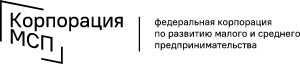 Бизнес-семинар«Участие МСП и самозанятых в закупках крупнейших заказчиков по Федеральному закону № 223-ФЗ, программа «выращивания» поставщиков, в том числе с использованием механизма заключения «офсетных» договоров»Участие субъектов МСП и налогоплательщиков налога на профессиональный доход (самозанятых) в закупках отдельных видов юридических лиц по Федеральному закону № 223-ФЗПРОГРАММА Бизнес-семинар«Участие МСП и самозанятых в закупках крупнейших заказчиков по Федеральному закону № 223-ФЗ, программа «выращивания» поставщиков, в том числе с использованием механизма заключения «офсетных» договоров»Участие субъектов МСП и налогоплательщиков налога на профессиональный доход (самозанятых) в закупках отдельных видов юридических лиц по Федеральному закону № 223-ФЗПРОГРАММА Бизнес-семинар«Участие МСП и самозанятых в закупках крупнейших заказчиков по Федеральному закону № 223-ФЗ, программа «выращивания» поставщиков, в том числе с использованием механизма заключения «офсетных» договоров»Участие субъектов МСП и налогоплательщиков налога на профессиональный доход (самозанятых) в закупках отдельных видов юридических лиц по Федеральному закону № 223-ФЗПРОГРАММА Место проведения: 
г. Магнитогорск, ул. Кирова 89, 
ПАО «ММК», Центральная лаборатория контроляРегистрация: https://clck.ru/34Jh6TМесто проведения: 
г. Магнитогорск, ул. Кирова 89, 
ПАО «ММК», Центральная лаборатория контроляРегистрация: https://clck.ru/34Jh6T                          Дата: 25.05.2023 Время: 11:00-14:00ВремяМероприятиеМероприятие10:0011:00Регистрация участниковРегистрация участников11:0011:10Открытие обучающего семинара, приветственное слово представителя Высшего органа управления 
ПАО «Магнитогорский металлургический комбинат»приветственное слово представителя администрации города Магнитогорска Челябинской областиХуртин Кирилл Сергеевич – Заместитель начальника управления экономики 
и инвестиций администрации города МагнитогорскаОткрытие обучающего семинара, приветственное слово представителя Высшего органа управления 
ПАО «Магнитогорский металлургический комбинат»приветственное слово представителя администрации города Магнитогорска Челябинской областиХуртин Кирилл Сергеевич – Заместитель начальника управления экономики 
и инвестиций администрации города Магнитогорска11:1011:40«Обеспечение доступа субъектов МСП и самозанятых к закупкам крупнейших заказчиков, программа «выращивания» поставщиков, в том числе с использованием механизма заключения «офсетных» договоров»Быков Андрей Сергеевич – Дирекция оценки и мониторинга соответствия 
АО «Корпорация «МСП»Инструменты поддержки Центра "Мой бизнес" предпринимателей Челябинской областиПетров Дмитрий Сергеевич – Руководитель филиала Фонда развития предпринимательства Челябинской области - Центр "Мой бизнес" в г.Магнитогорск «Обеспечение доступа субъектов МСП и самозанятых к закупкам крупнейших заказчиков, программа «выращивания» поставщиков, в том числе с использованием механизма заключения «офсетных» договоров»Быков Андрей Сергеевич – Дирекция оценки и мониторинга соответствия 
АО «Корпорация «МСП»Инструменты поддержки Центра "Мой бизнес" предпринимателей Челябинской областиПетров Дмитрий Сергеевич – Руководитель филиала Фонда развития предпринимательства Челябинской области - Центр "Мой бизнес" в г.Магнитогорск 11:4012:30Открытый диалог: Крупнейшие заказчики – Поставщики МСП спикеры:Представитель ПАО «ММК» – уточняетсяДмитриев Владимир Владимирович – руководитель дирекции по работе 
с поставщиками и органами власти Дивизиона снабжения ПАО «Интер РАО»Представитель Банка ВТБ – уточняетсяПредставитель ГК Росатом – уточняетсяОткрытый диалог: Крупнейшие заказчики – Поставщики МСП спикеры:Представитель ПАО «ММК» – уточняетсяДмитриев Владимир Владимирович – руководитель дирекции по работе 
с поставщиками и органами власти Дивизиона снабжения ПАО «Интер РАО»Представитель Банка ВТБ – уточняетсяПредставитель ГК Росатом – уточняется12:3012:40«Аллокационная функция крупного бизнеса»; ускоренное развитие отношений крупного производственного бизнеса с МСП, при имеющихся инструментахЗолотов Павел Александрович – Председатель комитета по промышленности, Челябинского отделения "ОПОРЫ РОССИИ"«Аллокационная функция крупного бизнеса»; ускоренное развитие отношений крупного производственного бизнеса с МСП, при имеющихся инструментахЗолотов Павел Александрович – Председатель комитета по промышленности, Челябинского отделения "ОПОРЫ РОССИИ"12:4013:10Работа на электронных торговых площадках. Открытый диалог: ЭТП – Поставщики МСПСпикеры: – Кузнецов Александр Владимирович – главный эксперт Учебного центра АО «ТЭК-Торг»– Митрофанова Ольга Григорьевна – руководитель направления «Услуги и сервисы для поставщиков» АО «ТЭК-Торг»Работа на электронных торговых площадках. Открытый диалог: ЭТП – Поставщики МСПСпикеры: – Кузнецов Александр Владимирович – главный эксперт Учебного центра АО «ТЭК-Торг»– Митрофанова Ольга Григорьевна – руководитель направления «Услуги и сервисы для поставщиков» АО «ТЭК-Торг»13:1013:40Организация тендерных продаж. Создание условий для легкого старта и комфортного ведения бизнесаОсновные аспекты участия в закупках: – процедура от составления заявки до заключения контракта– особенности электронных торговых площадок– обжалование действий и бездействия заказчиков– обзор новейших изменений законодательства о закупках– подводные камни, возникающие при аккредитации– вопросы обеспечения заявки и контракта– нюансы, связанные с электронной цифровой подписью Жменько Ольга Викторовна – лектор-практик, имеющий 15-летний опыт эффективного участия в тендерных процедурах в различных сферах. Председатель Комитета по поддержке инвестиций и предпринимательства Совета. Член Правления Дальневосточного объединения промышленников и предпринимателей.Организация тендерных продаж. Создание условий для легкого старта и комфортного ведения бизнесаОсновные аспекты участия в закупках: – процедура от составления заявки до заключения контракта– особенности электронных торговых площадок– обжалование действий и бездействия заказчиков– обзор новейших изменений законодательства о закупках– подводные камни, возникающие при аккредитации– вопросы обеспечения заявки и контракта– нюансы, связанные с электронной цифровой подписью Жменько Ольга Викторовна – лектор-практик, имеющий 15-летний опыт эффективного участия в тендерных процедурах в различных сферах. Председатель Комитета по поддержке инвестиций и предпринимательства Совета. Член Правления Дальневосточного объединения промышленников и предпринимателей.13:4014:00Живое общение участников и спикеров, создание круга знакомых, ответы на вопросы предпринимателей.Живое общение участников и спикеров, создание круга знакомых, ответы на вопросы предпринимателей.